ІНОЗЕМЦЕВА О.Л.УКРАЇНСЬКА МОВАРОБОЧИЙ ЗОШИТ5 класПЕРЕДМОВАРобочий зошит укладено відповідно до чинної програми «Украинский язык и литература. 5-11 классы. Для общеобразовательных организаций Донецкой Народной Республики. 2017». В основу поданого в робочому зошиті дидактичного матеріалу покладено текст та практичні вправи, які допоможуть учням в повному обсязі засвоїти діяльнісну частину програми з української мови та літератури для 5 класу, формувати в п’ятикласників шляхом метапредметного підходу універсальні навчальні дії, спрямовані на надання можливості учням усвідомити мову й літературу як єдине ціле в історичному й сучасному контексті, орієнтують на вивчення мовних правил, закономірностей, опрацювання текстів різних стилів.Тексти, завдання, тести, які містяться в посібнику дібрані з урахуванням функціонального підходу до шкільного мовного курсу. Подані завдання допоможуть учителеві організувати диференційоване навчання, чергувати колективні та індивідуальні види роботи, підвищити інтелектуально - емоційну активність школярів, заохотити їх до пізнавальної діяльності.В зошиті представлені завдання репродуктивного, конструктивного,  аналітичного та творчого характеру. Також зошит місить основні терміни та визначення з предмету. Крім того учням  запропоновано виконання тестових завдань. Завдання розташовані відповідно до поступового засвоєння теми. Добір навчального матеріалу – орієнтовний. Можна внести зміни в завдання, використати аналогічні тощо. Завдання  дають можливість активізувати знання учнів, збільшити інтерес до української мови та літератури, виховувати патріотичні почуття, розширити кругозір, підвищити інтелектуальний рівень, сприяють розвиткові розумових здібностей учнів, їхнього мислення, пам’яті, виробленню уважності, спостережливості.До робочого зошита подається орієнтовне календарно-тематичне планування уроків. Деякі уроки в робочому зошиті є об’єднаними за логікою викладу матеріалу і дають можливість заощадити навчальні години для контрольних робіт.Для вчителів та учнів п’ятих класів загальноосвітніх навчальних організації. УКРАЇНСЬКА МОВА5 КЛАСТвори ДЛЯ ВИВЧЕННЯ НАПАМ’ЯТЬ5 класШевченко Т. «За сонцем хмаронька пливе…», «Садок вишневий коло хати…» (1 вірш на вибір).Тичина П. «Не бував ти у наших краях!», «Гаї шумлять…» (1 вірш на вибір).Рильський М. «Дощ», «Осінь – маляр із палітрою пишною», «Люби природу не як символ» (1 вірш на вибір).УРОК 1. Значення мови в житті людейЗавдання 1. Яке слово пропущене в кожному реченні? Про що йдеться в кожному з них? Спишіть речення, заповнюючи пропуски. _______ - це віконця, через які людина бачить світ (В.Сухомлинський)Народ дає _____ силу й красу. Могутність ______  – це духовна могутність народу. (М.Шумило) _____  – втілення думки. Що багатша думка, то багатша мова. (М.Рильський)Завдання 2. Розгляньте схему, поясніть її.Завдання 3. Перевірте, чи добре ви засвоїли значення слів мова (язык) та мовлення (речь). Прочитайте текст, виберіть із поданих у дужках слів ті, які підходять за змістом. Слова, що в дужках, поставте в потрібному відмінку.Ми вивчаємо українськ(у,е) (мова, мовлення) з першого класу. 2. Його (мова, мовлення) поган(е,а) і невиразне(е,а). 3. За допомогою (мова, мовлення) ми вивчаємо науки, здобуваємо знання. 4. На уроці розвитку (мови, мовлення) ми писали твір.Завдання 4. Прочитайте приказки. Про які правила спілкування в них йдеться? Спишіть, вставляючи пропущені букви.Г..вори мало, слухай б..гато, а думай ще більше. 2. Спочатку подумай, а потім скажи. 3. Лагідні слова роблять приятелів, а гострі слова -  затятих в..рогів. 4. Слухай п..рший, говори останній. 5. Краще скажи мало, та скажи добре. Завдання 5. Які ви знаєте правила спілкування? Допишіть власні правила спілкування.Правило 1. Не перебивай співрозмовника.Правило 2. Кожен має право висловити свою думку.Правило 3. _________________________________________________________Правило 4. _________________________________________________________УРОК 2. Слово в житті людини. Художня література як мистецтво слова. Міфи і легенди: «Про Зоряний Віз», «Чому пес живе коло людини?», «Берегиня», «Дажбог»Завдання 1. Доповніть схемуЗавдання 2. Заповніть пропуски в поданих визначенняхЛегенда – це розповідь ___________ чи ____________ характеру про незвичайну ______________ або _____________ й діяльність якоїсь особи. Міф – це розповідь, що передає _______________ наших далеких предків про створення _________________, про богів і демонів, різних ______________ істот.Завдання 3. Літературний диктантФольклор – це ______________________________________________________Яке стихійне явище описується в легенді «Про Зоряний Віз»?_______________Скільки зірок у сузір’ї Зоряний Віз? _______________Яким пес хотів бачити свого друга-товариша (міф «Чому пес живе коло людини»)? _________________________________________________________Назвіть імена богів давніх слов’ян, про яких ви довідалися з міфів.________________________________________________________________________________________________________________________________________УРОК 3. ПОВТОРЕННЯ ВИВЧЕНОГО В ПОЧАТКОВИХ КЛАСАХ З МОВИ Частини мови, основні способи їх розпізнавання; правописЗавдання 1. Заповніть пропуски в поданих визначеннях. 1. Іменник означає предмет, відповідає на питання хто? що? і змінюється за________________________________. 2. Прикметник вказує на ознаку предмета, відповідає на питання _____________________________________________, змінюється за родами, числами й відмінками. 3.  ______________ вказує на особу або предмет, не називаючи їх, відповідає на питання хто? що? який? чий? і відмінюється за відмінками, числами, родами. 4.  Числівник називає кількість або порядок предметів при лічбі, відповідає на питання скільки? котрий? котра? котре? котрі? і змінюється за ________________________________. 5.  Дієслово називає ______________________________, відповідає на питання що робити? що зробити? і змінюється за часами, числами, особами й родами.Завдання 2. Прочитайте текст. Придумайте до нього заголовок. Визначте тему тексту.Казки люблять як діти, так і дорослі. Чим же вони так привертають до себе увагу? Що в них особливого? Передусім те, що в них завжди перемагає добро, вони мають цікавий зміст, їхні герої часто наділені надлюдськими можливостями, а тварини, як люди, уміють розмовляти. У казках засуджується жадібність, жорстокість, висміюються ледачі люди, боягузи й дурні, а прославляється працьовитість, мужність і мудрість. Так у казках народ утверджував думку про торжество справедливості.Завдання 3. Знайдіть у тексті три іменники, прикметники, дієслова, займенники. Згрупуйте слова за частинами мови, поставте до них запитання.Іменники: __________________________________________________________Прикметники: ______________________________________________________Дієслова: ___________________________________________________________Займенники: ________________________________________________________Завдання 4. Пригадайте, як зв’язуються слова у словосполученні. Утворіть словосполучення, добираючи потрібні прийменники. Поясніть написання виділених слів з великої букви.Казки … тварин, потоваришували Лисичка … Журавлем, кличе … гості, розмазала кашу … тарілці, ставить … кумом, приходь … мене завтра, подякувала … обід. Завдання 5. Відгадайте назви українських народних казок. Запишіть їх. За допомогою яких сполучників поєднуються в них слова? Як записуються назви літературних творів? Визначте рід іменників.Котик				Собака          _____________________________Правда          			Півник	   _____________________________Вовк					розум	   _____________________________Лисиця				кривда	   _____________________________Щастя				Рак 		   _____________________________Завдання 6.  Доберіть прикметники до поданих іменників, визначте їх рід, число, відмінок.Собака ____________,  лисиця _____________,  ведмідь ______________, вовк ____________, мишенятко ___________, заєць ___________________.Завдання 7.  Спишіть, вставте пропущені букви, коментуючи орфограми.З незапам…ятних часів казка жила серед народу, скрашувала його жит…я, вс…ляла віру в торжество добра над злом, правди над кривдою, а в хв…лини дозвіл…я зачаровувала ро…повіддю про героїчне і незвідане в навколишн..ому світі. Казки за змістом по діляют..ся на кілька груп: казки про тварин, побутові та фантастичні.У побутових казках оповідач завжди виступає на боці бідних, які зазнають всіляких утисків від б..гатих. Тому позитивними персонажами тут виступають кмітливий с…лянин, винахідливий наймит, р…зумниця, мудра дівчина.УРОК 4. Прикметник, прислівник як засоби створення образності в казках (на прикладі  казки «Мудра дівчина»)Завдання 1. Гра «Так – Ні». Підтвердіть або спростуйте твердження.Казка – це усне народне оповідання про реальні події. __________Багатий брат в казці «Мудра дівчина» дав бідному козу. _________У світі ситніше, прудкіше, миліше над усе – це земля, думка та сон. _________Пан наказав Маруся вилупити із варених яєць курчат. _______Щоб відволікти собак, Маруся випустила горобця. 	_______Маруся принесла пану в подарунок зайця. ________Коли Маруся йшла до пана, то одну ногу взула в драний черевик, а друга нога була боса. _______Ґринджоли – санчата. 	________Пан загадав Марусі з стеблинки льону виткати полотно. ______10.Пан виявися розумніший за Марусю. ______Завдання 2. Перекладіть на російську мову слова з казки «Мудра дівчина», визначте, до якої частини мови вони належать. Зачитайте речення, у яких вони уживаються.Убогий - ____________, розумний - _____________, миліше - _________________, прудкіше - _______________, ситніше - ______________, найтонша - _____________, гаразд - ____________, уранці - _____________, потроху -_____________.Завдання 3. Заповніть таблицю прикметниками, які характеризують персонажів казки «Мудра дівчина». Визначте, які з прикметників утворюють антонімічні пари. Які з цих слів є синонімами?Довідка. Розумний, добрий, жорстокий, хитрий, несправедливий, кмітливий, винахідливий, самолюбивий, працьовитий, ледачий.Завдання 4. Перекажіть казку «Мудра дівчина» за планом1. Суперечка між братами.2. Панський суд.3. Перше завдання пана Марусі.4. Друге завдання пана Марусі.5. Пан запрошує Марусю до себе.6. Чиє лоша?УРОК 5. Народна й літературна казки. Літературна казка.  Іван Якович Франко. «Фарбований Лис».Завдання 1. Покажіть за допомогою кіл  Вена, що є спільного та відмінного між літературною та народною казкою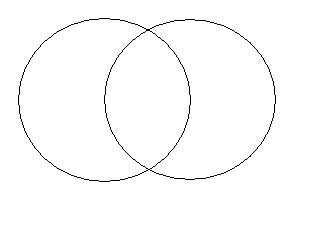 НАРОДНА КАЗКА ЛІТЕРАТУРНА КАЗКАЗавдання 2.   Гра «Так – Ні». Підтвердіть або спростуйте твердження.Автор казки «Фарбований Лис» – Іван Франко. ________«Фарбований Лис» належить до казок побутових. _______«Фарбований Лис» – це українська народна казка. _______Фарбований Лис назвався перед звірами царем Остромислом. ______Лис сховався від собак у глечик з фарбою. ______Першим побачив Лиса й перелякався Вовчик-Братик. ______Ім'я головного персонажа казки – Лис Микита. _______Обман Лиса викрився через рік. _______Фарбований Лис був темно-синього кольору. _______10.  Коли викрився обман Лиса, звіри його вигнали з лісу. _____Завдання 3.   Назвіть позитивні та негативні риси Лиса. З’ясуйте, які з них переважають, доведіть свої думки прикладами з тексту. 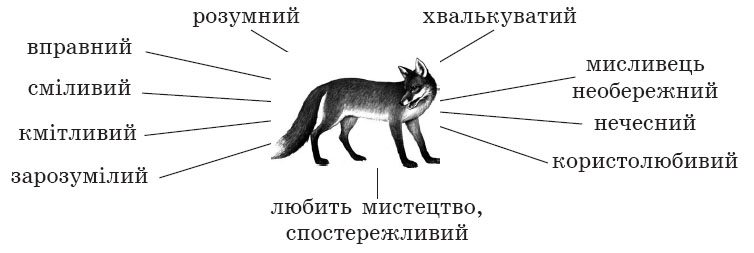 Завдання 4.  Ходом шахового коня прочитайте прислів’я, яке відображає головну думку казки І.Франка.__________________________________________________________________________________________ Завдання 5.  Заповніть пропускиТема казки Івана _______ «Фарбований Лис» - зображення історії хитрого Лиса, який постраждав через свій _________.Ідея – засудження користолюбства, _______________, висміювання пихатості та зарозумілості людей, схожих на __________.Завдання 6. Розкрийте значення приказокМов муха в окропі - _____________________________________________________Дати драпака - _________________________________________________________Мов у Бога за дверима - ________________________________________________ Мов полуда з очей спала - _______________________________________________УРОК 6. ВІДОМОСТІ ІЗ СИНТАКСИСУ І ПУНКТУАЦІЇ. Словосполучення. Головне і залежне слово в словосполученні. Завдання 1. Пригадайте, як пов’язані слова в словосполученні. Чи з усіх наведених слів можна утворити словосполучення. Чому? Утворіть можливі словосполучення, назвіть у них головне слово. Як ви його визначили?Широкий, дитинство; виходити, покидати; поріг, вулиця; рідний, чужий.Рідний, оселя; широкий, світ; світ, дитинство; виходиш, світ._______________________________________________________________________Завдання 2. Прочитайте текст. Доберіть заголовок. До виділених слів знайдіть залежні слова за допомогою питань. Випишіть ці словосполучення і зробіть їх розбір.				________________________________________У широкий світ ти виходиш від батьківського порогу, покидаючи рідну оселю, село, вулицю, пам’ятні місця дитинства. А можливо, ти залишишся на землі своїх пращурів, щоб продовжити їх славні традиції, своєю працею прикрасити рідну землю, зробити її багатшою, сильнішою. І ти по праву можеш поставити собі питання: чи знаю я той край, у якому народився, у якому проживаю, де провів дитинство, де проходить моя юність? Ти живеш на прекрасні землі, яка завжди славилася людьми працелюбними, талановитими. Донецька земля дала крила для космічних польотів єнакієвцю Г.Береговому та горлівчанину В.Волкову. У шахтарському краї народилися композитор С.Прокоф’єв, художник А.Куїнджи, полярник-дослідник Г.Сєдов, багато інших представників науки, культури, спорту. З..мля, яка вільно ро..кинулася від Сіверс..кого Дінця до Азовс..кого моря, щедра на л..генди, пісні, сказання, бо кожний її клаптик збер..гає пам..ять про давні часи, а це цікаво і корисно поколінням с..огоднішнім і майбутнім. _________________________________________________________________________________________________________________________________________________________________________________________________________________________________________________________________________________________________________________________________________________________Завдання 3. Доведіть, що підкреслені у тесті слова не є словосполученнями.Завдання 4. Спишіть останній абзац тексту, вставляючи пропущені букви. Випишіть із нього словосполучення, що відповідають схемі.________________________________________________________________________________________________________________________________________________________________________________________________________________________________________________________________________________________________________________________________________________________________________________________________________________________________________________________________________________________________________________________________________________________________________________                                    ________________________                                           ______________________________дієсл.           ім.                                                                          прикм.        ім.                               _________________________                                               _____________________________дієсл.         прислівн.                                                               займ.             Ім.Завдання 5. Перекладіть словосполучення українською мовою.Земля предков -  ____________________________________________________Клочек родной земли  - ______________________________________________Свободно раскинулась - _______________________________________________Трудолюбивый человек - ______________________________________________Задать вопрос - ______________________________________________________Давние времена - ____________________________________________________Будущие поколения - _________________________________________________Родной дом - _______________________________________________________Завдання 6. Із двома перекладеними словосполученнями (на вибір) складіть і запишіть речення.________________________________________________________________________________________________________________________________________________________________________________________________________________________________________________________________________________________УРОК 7. Речення, його граматична основа. Головні члени речення: підмет і присудок. Другорядні члени речення.Завдання 1. Відновіть з кожної групи слів речення-прислів’я і запишіть. Зробіть висновок, за якої умови група слів може стати реченням. У доброго, восени, хазяїна, не пропаде, й  соломина.______________________________________________________________________Весна, осінь, а, збирає, з’їдає.______________________________________________________________________Завдання 2. Прочитайте текст. Доберіть заголовок. Якою постає осінь? Назвіть граматичні основи виділених речень. Якими частинами мови виражено підмет і присудок?____________________________________Ясне осіннє небо. Перший морозець. Чи є тут хоч тінь осіннього смутку? Осінь чарує мене завжди. Погляньте на вечорові хмари на заході сонця. Скільки фарб, скільки руху! Скільки вогню! Відлітають у вирій журавлі. У холодному ясному осінньому небі повно їхнього плачу.Пожовклий лист спадає помалу, як метелик, золотий, мокрий від сліз. Скільки того сумного золота навколо! У саду від нього аж сяє. Ніби скрізь повно весняного сонця.Завдання 3. Прочитайте виразно текст, дотримуючись правильної інтонації. Зверніть увагу на розділові знаки в кінці речень.Завдання 4. Доповніть речення другорядними членами, підкресліть головні і другорядні члени речення.Листопад… (Який?) ______________ місяць осені.  Завмирає (яка?) _______________ природа. Дерева струшують (куди?) ______________________ пожовклі листочки. Біля річки іній посріблив (що?) ___________________. На (який?) _________ гладі води з’явилися маленькі крижинки. Повітря наповнене (чим?) ____________.  (Де?) __________ пливуть (які?) ___________________ хмари. Завдання 5. Знайдіть межі речень, поставте розділові знаки. Прочитайте текст, дотримуючись правильної інтонації. Яку роль відіграє інтонація для розуміння змісту?Беру фарби й малюю картина виходить осіння іде дощ у калюжах плаче жовте кленове листя відлітають пташки у вирій дерева з ними прощаються по стежці чимчикують їжак їжачиха і їжаченята вони готуються до зимиУРОК 8. Інтонування розповідних, питальних, спонукальних, а також окличних речень. Побудова питальних речень із часткою чи. Використання розповідних, питальних, спонукальних та окличних речень у казці «Фарбований Лис» І.Я. Франка.Завдання 1. Прочитайте уривок з казки І.Франка «Фарбований Лис». Знайдіть речення, у яких автор: а) розповідає, описує явища; б) запитує; в) висловлює пораду або прохання, наказ. Які речення висловлюють певні емоції (здивування, захоплення, страх)?	Звірі трохи наблизилися до нього, але зовсім близько не наважилися.Слухайте, любі мої, - говорив Лис Микита, - і тіштеся! Сьогодні рано Святий Миколай виліпив мене з небесної глини – придивіться, яка вона блакитна! І ожививши мене своїм духом, мовив: «Звіре Остромисле! У звірячім царстві запанував нелад… Ніхто там не певний свойого життя і свойого добра. Іди на землю і будь звірячим царем!...»Почувши се, звірі аж у долоні сплеснули.Ой Господи! Так се ти маєш бути наш добродій, наш цар?Завдання 2. Запишіть речення. Визначте вид речень за метою висловлювання. Підкресліть граматичну основу та другорядні члени у виділених реченнях. Жив собі в однім лісі Лис Микита. Роби що хочеш, небоже Микито! А се що таке? Невже се моя шерсть, мій хвіст, мої ноги?  Нечувана радість запанувала у звірячім царстві. Завдання 3. Перекладіть речення української мовою?Справедливым ли царем был Лис Никита? ________________________________________________________________________Долго ли смог Лис обманывать зверей?________________________________________________________________________Понравилась ли тебе сказка «Крашеный Лис»?________________________________________________________________________Завдання 4.  Випишіть з казки І.Франка «Фарбований Лис»: а) два окличних речення; б) два питальний речення; в) два розповідних речення.Завдання 5. Утворіть словосполучення. Складіть із ними речення різних видів за метою висловлюванняСтрибнути, діжка; вихвалятися, перед, товариші; автор, казка.________________________________________________________________________________________________________________________________________________УРОК 9. Речення з однорідними членами. Речення із звертанням. Ознайомлення з найуживанішими вставними словамиЗавдання 1. Прочитайте речення, спишіть, підкресліть однорідні члени, поясніть вживання розділових знаків.Велика і прекрасна наша Донеччина. Безмежні колосисті поля, вишневі та яблуневі сади, широкі степи, різнобарвні луки та затишні гаї, мальовничі села, великі міста. Живописні, неповторні краєвиди відкриваються з берегів ріки Кальміус.Завдання 2. Доберіть до виділених узагальнювальних слів однорідні члени речення та доповніть ними речення.На території Донеччини протікають такі річки: ________________________________Риби, які водяться в наших річках: __________________________________________Вздовж річок ростуть різні дерева: ______________________________________________________________________________ - ці птахи розсипають по степу свій спів. _____________________________________ - міста Донецької Народної Республіки.Завдання 3. Спишіть речення, виділяючи звертання розділовими знаками.1. Як передать Донбас твою красу і силу… 2. Донеччино моя моя ти Батьківщино тобі любов моя і всі мої чуття. 3. Донеччино моя Твоїх вітрів дихання я відчуваю знов… 4. Як я люблю тебе мій краю вугляний… 5. Я шлю тобі слова безмірної любові донецький краю мій… Завдання 4. Перекладіть речення українською мовою. Знайдіть та виділіть комами вставні слова.1. Вы конечно хорошо знаете свой город. 2. Наверное у каждого есть любимое место отдыха. 3. К сожалению не все заботятся о чистоте родного города. 4. Пожалуйста помните о культуре поведения в общественных местах.Завдання 5. Знайдіть зайві слова. Запишіть відредаговані речення.1. Ми збирали малину, ожину, ягоди, чорницю. 2. Дівчина назбирала повний кошик сироїжок, підберезників, грибів, опеньок, лисичок. 3. Зимують у лісопарках міст горобці, галки, сороки, птахи, коноплянки. 4. Я захоплено дивився на величні, високі сосни у сосновому лісі.Завдання 6. Виконайте тестові завдання1. Визначте речення з однорідними членами: а) По дорозі торохтить зима на возі. б) Стали білі всі доріжки вулиці дахи сади. в) Умостився Морозенко на столітнім дубі. 2. Позначте речення, у якому між однорідними членами потрібно поставити кому:   а) Працею людина сильна і красива. б) З добра й любові приходить щастя. в) Шукаю вже не щастя а поради. 3. У реченні  Мухи, бджоли, джмелі ховаються в сухих сховищах. однорідними членами є: а) підмети; б) присудки; в) додатки.4. Речення зі звертанням (розділові знаки пропущені) знаходиться в рядку… а) Неси мене коню по чистому полю. б) На жаль чудес на світі не буває. в) Луки гори пишні сади все зелене й принишкле. г) А надворі блищало ясне весняне сонечко.  5. Речення з поширеним звертанням (розділові знаки пропущені) знаходиться в рядку… а) Навчи мене поезіє терпіння. б) Кораблі шикуйтесь до походу. в) Глянь моя мила зорі повисли над Дніпром. г) Не стелись тумане не шуміть тополі. 6. Слова або сполучення слів, за допомогою яких виражається ставлення мовця до висловлюваного, – це … а) вставні слова або сполучення слів; б) звертання; в) узагальнювальні слова; г) слова ввічливості.7. Речення з однорідними членами, у якому неправильно розставлені розділові знаки, знаходиться в рядку: а) Я пам’ятаю ліс, намет біля багаття. б) Земля потребує гарної погоди, доброго насіння та працьовитого господаря. в) На весняній галявині розпустилося все – і проліски, і кульбабки, і флокси, і фіалки.8. Установіть відповідність (розділові знаки в реченнях пропущені)1) Здається співає від краю до краю повітря.	а) речення із звертанням2) Незабаром зійде над рікою лісом сонце.	б) речення з однорідними членами3) Вітре хмари розгони. 				в) речення із вставним словомУРОК 10. Дотримання правильної інтонації у реченнях з однорідними членами. Леонід Глібов «Химерний, маленький», «Що за птиця?», «Хто сестра і брат?», «Лебідь, Щука і Рак».Завдання 1. Випишіть однорідні члени речення разом зі словами, яких вони стосуються із віршів Л.Глібова «Химерний, маленький», «Що за птиця».Завдання 2. Перечитайте акровірш Л.Глібова «Хто сестра і брат?» Випишіть речення із звертаннями. Поясніть вживання розділових знаків.Завдання 3. Заповніть пропуски в поданих визначеннях1. __________________ - віршовий твір, у якому початкові букви кожного рядка утворюють якесь слово або фразу.2. ___________________ - художній вислів, у якому один предмет чи явище зіставляється з іншим, чимось схожим на нього.Завдання 4. Знайдіть в акровірші «Що за птиця?» порівняння. Якими рисами муха близька до птаха?________________________________________________________________________________________________________________________________________________Завдання 5. Доповніть порівняннями речення. Поясніть вживання розділових знаків.Тільки листопад вміє по-справжньому закрутити людям голову. Листя в повітрі кружляє, наче ________________________. Який же прекрасний цей пізній осінній вальс! Яскраві грона горобини, калини, мов __________________, прикрашають оголені гілки. Цей останній місяць осені сповіщає нам про наближення холодів. Кожен листочок,  стебельце чи кора дерева ніби натякають, що скоро все засніжить зима, неначе_______________________.  Вона вкриє снігом, ніби ______________________________, ліси та діброви, луги та поля, подвір’я та сади. Листопад і звучить по-особливому. Завиває вітер, як _________________________. Літнє цвірінькання горобців, ластівок, солов’їв  змінилося тривожними пташиними криками.УРОК 11. Складні речення з безсполучниковим і сполучниковим зв’язком.Завдання 1. Прочитайте текст. Знайдіть у тексті і випишіть три складні речення, підкресліть граматичні основи. Поясніть розділові знаки у виділених реченнях.Радість, щастя, сміх – все це є невід’ємною частиною нашого життя. Здоровий, веселий сміх допомагає людині завжди. Звісно, легше підкоритися життєвим обставинам і оплакувати проблеми. Але поки людина ставиться із гумором до негараздів, вона продовжує жити. Згадаємо відому російську казку про царівну Несміяну. Коли її зачарував злий чародій, вона розучилася сміятися. Всі спроби розвеселити її були марні. На тему цієї казки В.М. Васнецов написав картину. Царівна Несміяна сидить на високому троні і нікого не помічає, бо вона згубила щось цінне. За вікном сміється народ, навколо трону стоять блазні і придворні. Ніхто не може розвеселити царівну. Хвилі сміху розбиваються об її трон. Мабуть, немає нещастя гіршого, ніж бути “несміяною”.__________________________________________________________________________________________________________________________________________________________________________________________________________________________________________________________________________________________________________________________________________________________________________________________________________________________________________Завдання 2. Продовжте подані прислів’я. За потреби скористайтеся довідкою. Які речення – прості чи складні – у вас вийшли?1. Хто в четвер скаче _____________________________________________________2. Ти кажеш на глум _____________________________________________________3. Хто втратив сміх ______________________________________________________4. Веселу думку хто має __________________________________________________5. Хто посміхається _____________________________________________________6. Як дитина бігає та грається _____________________________________________7. Від гніву старієшДОВІДКА. Той у п’ятницю плаче, то й здоров’я посміхається, до того літа повертаються, а від сміху молодієш, той рук ніколи не опускає, той втратив життя, а люди беруть на ум.Завдання 3. Поясніть, чому в першому реченні перед сполучником і є кома, а в другому – ні. Що з’єднує кожен сполучник: однорідні члени речення чи частини складного речення? Виконайте синтаксичний розбір речень1. Серце веселиться, і особа цвіте.2. Журба здоров’я забирає і до труни попихає.____________________________________________________________________________________________________________________________________________________________________________________________________________________________________________________________________________________________Завдання 4. Спишіть текст, розставляючи пропущені букви та розділові знаки.Казки обожнюють усi i дорослi й дiти. Бо саме казка вс..ляє в нашi душi дихання чарiв та магiї вiдчуття що добро завжди перем..гає зло. Казки ж..вуть поряд iз нашими мрiями. Вони випромiнюють т..пло i полiпшують настрiй вчать нас ро..пiзнавати хороших людей стерегтися п..ганих прищеплюють нам людянiсть вiдкритiсть i доброзичливiсть дають уроки позитивного погляду на свiт. Саме до таких казок належить «Цар Плаксiй та Лоскотон» Василя Симоненка.Лоскотон протиставляється Плаксiю вiн несе дiтям смiх i радiсть зв..селяє й ро..важає їх. Теплом i впевненiстю що добро завжди переможе, вiє вiд смiливого дядька Лоскотона. І вже не хочет..ся рюмсати скавчати через якусь дрiбницю щоб навiть у самого себе не викликати порiвняння з вiдповiдним персонажем._____________________________________________________________________________________________________________________________________________________________________________________________________________________________________________________________________________________________________________________________________________________________________________________________________________________________________________________________________________________________________________________________________________________________________________________________________________________________________________________________________________________________________________________________________________________________________________________________________________________________________________________________________________________________________________________________________________________________________________________________________________________________________________________________________________________________________________________________________________________________________________________________________________________________________________________________________________________________________________________________________________________________________________________________________УРОК 12. Василь Симоненко. «Цар Плаксій та Лоскотон».Завдання 1.   Гра «Так – Ні». Підтвердіть або спростуйте твердження.1.Казку «Цар Плаксій та Лоскотон» Василь Симоненко написав для свого брата ____2.Події в казці відбуваються у країні Сльозолий. _______3.«Голова його – мов бочка, очі – ніби кавуни» - це портрет царя Плаксія. ______4. У царя Плаксія було 10 дітей. __________5. Цар Плаксій любив пити дитячі сльози. ________6. «Він ходив по всій країні і носив з собою сміх…» - це Макака-забіяка. ________7. Коли Лоскотона посадили за грати, то почали в палаці весілля грати. ________8. Із в’язниці Лоскотона звільнила дочка царя. _______9. Цар Плаксій помер від горя й сліз. ______10. Посіпака – прислужник, готовий допомагати в будь-яких ділах, переважно ганебних. _______Завдання 2. Із поданих характеристик оберіть риси, які відповідають образам казки, заповніть таблицюПотворна зовнiшнiсть; «голова його – мов бочка»; «лоскотливі і м’якенькі вуса», «лукавинка в очах», «очі – ніби кавуни»; приваблива зовнiшнiсть; злий песимiст; добрий, душевний; дарує смiх i радiсть; нiкчемний боягуз; смiливець i вiдчайдух; жорстокий деспот; його люблять люди.Завдання 3.   Випишіть з казки рими до слів скаче, дарма, всюди. Складіть власний вірш із такими римами________________________________________________________________________________________________________________________________________________________________________________________________________________________________________________________________________________________________УРОК 13. Пряма мова. Діалог.Завдання 1. Випишіть речення з прямою мовою, накресліть схему кожного. Поясніть вживання розділових знаків.1. В народі кажуть: «Здоров’я за гроші не купиш». 2. У народі говорять, що без здоров’я нема щастя. 3. «Здоров’я – найдорожчий скарб», - навчає народна мудрість.________________________________________________________________________________________________________________________________________________________________________________________________________________________________________________________________________________________________Завдання 2. Перебудуйте подані речення на синонімічні речення з прямою мовою.1. Лев Толстой писав, що умовою щастя є здоров’я. 2. Ретельно дбати про своє здоров’я радив ще давньоримський філософ Цицерон. 3. Всесвітньо відомий хірург Микола Амосов стверджував, що добути і зберегти своє здоров’я може тільки сама людина.Завдання 3. Записати діалог, розставивши розділові знаки.Привіт! Привіт! Підеш сьогодні з нами кататися на велосипеді до парку?Не можу! У мене сестричка захворіла. Зараз до аптеки за ліками поспішаю. Дуже шкода! А що з сестрою?Застудилася. Коли хворієш, весь світ не милий.Та не кажи. Недарма нам весь час кажуть цінувати здоров’я та піклуватися про себе. Та хто ж слухає, поки не захворіє!Так, на жаль, ми часто байдуже ставимося до свого здоров’я. Завдання 4. Запишіть назву терміну за  його визначеннямТермінологічний диктант1.Висловлювання якоїсь особи, передане дослівно, без змін, ___________________. 2. Слова, які вказують, кому належить пряма мова, ___________________________. 3. Розмова двох осіб __________________________________________. 4. Слова кожного зі співрозмовників ________________________.5. Розмова трьох і більше осіб _____________________________.6. Пряма мова береться в _____________________________.7. Після слів автора перед прямою мовою ставиться ____________________.8. Перед кожною реплікою діалогу ставиться _______________________.9. Перше слово прямої мови пишеться з ____________________ букви.10. Слова автора після прямої мови починаємо з __________________ букви.УРОК 14-16. Галина Малик. «Незвичайні пригоди Алі в країні Недоладії».Завдання 1.   Гра «Так – Ні». Підтвердіть або спростуйте твердження.1. Повне ім’я головной героїні – Галя. ______________2. Аля хотіла вишити серветку до дня народження бабусі? _____________3. Щоб потрапити до Недоладії треба було недоробити 100 справ. _________4. До Недоладії Алю відправив Недоладько. _________5. Аля пришила бабці крильце – це була перша справа, яку Аля доробила до кінця.______6. У Першого Недорадника насправді не було голови. _________7. Недороль Десятий видав наказ про страту Алі. ________8. Із підземелля Алі допомогла втекти Недопопелюшка. ______9. Перший Недорадник завжди носив на голові великий капелюх. __________10. Недороль Десятий влаштувався працювати нічним сторожем. __________Завдання 2. Лексична хвилинка. Складiть список незвичайних назв iстот i неiстот iз префiксом недо-, що наявнi у творi. Пояснiть символiчне значення їх._____________________________________________________________________________________________________________________________________________________________________________________________________________________Завдання 3. Лiтературний диктант. Прочитайте поданi цитати, визначiть, кого з персонажiв у них описано. 1. «На плiнтусi сидiв маленький чоловiчок у довгому, майже до п’ят, пiджачку з широкими кишенями. На головi у чоловiчка червонiв ковпачок. А на ногах у нього були величезнi черевики iз червоними шнурiвками». __________________________2. «…Ластовиннячко на носi, двi кiски, ямочки на щоках». ______________ 3. «Капелюшок сидiв набiк, криво, бо лiвого вуха на головi не було… Одне око велике, друге – мале. Нiс набiк, губи скривленi, i навiть ямочка на пiдборiддi не на своєму мiсцi, а майже бiля вуха. Але, незважаючи на це, очi дивилися лагiдно, тож обличчя здавалося вiдкритим i добродушним… Стояв вiн, нахилившись набiк, бо лiва нога у нього була коротша вiд правої». ___________________4. «Прихилившись до одвiрка, на порозi Недотелю стовбичив якийсь товстун у шкiрянiй безрукавцi. Одна холоша його штанiв була довша за другу». ____________ 5. «Обличчя незнайомки геть усе було вимазане попелом. Одягнена вона була до пояса у старий лантух, зате вiд пояса до п’ят спадала шовкова спiдниця, гаптована золотом i оздоблена мереживом. З-пiд неї виглядали маленькi нiжки. Права взута у кришталевий черевичок, лiва – у дерев’яний». _______________________________Завдання 5. Гра «Лови помилку». Прочитайте цитати з повiстi, усуньте допущенi помилки. 1. «…Коли сьогоднi всi поздоровляли бабусю, Аля була певна: дарує рушничка з вишитими червоними маками».__________________________2. «Та найбiльше здивувалася Аля, коли подивилася на небо. Там сяяло не кругле сонце, а рiвнесенько вiдрiзана його третина». ______________________ 3. «Один будинок наче ножем перерiзаний навпiл. У кiмнатi на четвертому поверсi на трьох нiжках стояв стiл, а четверта висiла в повiтрi. На випадок дощу будинок увесь був укритий блакитними парасольками». ____________________________ 4. «– Цiкаво, чи всi бажання тут виконуються? – голосно промовила Аля. Їй дуже захотiлося шоколадки з горiхами»._________________________ 5. «Перший Недорадник наказав вiдрубати голову Головному Недокухарю нiбито за те, що королю на обiд вiн подав пересолену картоплю».___________________. Завдання 6. Сформулюйте тему та ідею повісті, заповнивши пропускиТема – змалювання цікавих пригод дівчинки ________ в незвичайній країні __________________, де живуть усі __________________________ справи.Ідея – возвеличення ________________ дружби, __________________ ставлення до свого життя, ____________________________ в досягненні поставленої мети. Завдання 7. Прокоментуйте порушені у творі проблеми з посиланнями на текст. Завдання 8. Складіть план та підготуйте переказ епізоду, який вас найбільше вразив.____________________________________________________________________________________________________________________________________________________________________________________________________________________________________________________________________________________________________________________________________________________________________________________________________________________________________________________________________________________________________________________УРОК 17. ФОНЕТИКА. ОРФОЕПІЯ. ГРАФІКА. ОРФОГРАФІЯ. Звуки мовлення. Правила вживання букви ь.Завдання 1. Спишіть скоромовки, підкресліть в кожній звуки, які повторюються. Зверніть увагу на ті слова, у яких кількість букв та звуків не співпадають, поясніть чому. Виділені слова запишіть фонетичною транскрипцією.1. Жовтий жук купив жилет, джемпер, джинси та жакет 2. Пік біля кіп картоплю Прокіп. 3. Улас у нас, Панас у вас. 4. Галасливі ґави й галки в гусенят взяли скакалки.
Гусенята їм ґелґочуть, що й вони скакати хочуть. 5. Щигли в кущах пищали, 
щоранку сповіщали: «В кущах вітрище свище, гуляє морозище».________________________________________________________________________________________________________________________________________________________________________________________________________________________________________________________________________________________________________________________________________________________________________________________________________________________________________________________________________________________________________________________________________________________________________________________________Завдання 2. Прочитайте слова, подані у звуковому записі. Запишіть їх буквами. Підкресліть букви, що позначають м’які приголосні звуки. Як позначається їх м’якість на письмі?[к’ін’] - __________      [дес’ат’] - _______________        [л’отчик] - _________________ [с’іл’]- ___________     [хтос’] - ________________         [с’омий] - _________________[р’ад] - _________      [йун’іс’т’] - _______________      [шчас’т’а] - _________________Завдання 3. Спишіть слова, вставляючи, де потрібно, м’який знак. Поясніть написання.Морозец.., вуз..кий, дивуєт..ся, сіл..ничка, сусідс..кий, блакит.., дон..чин, давн..ого, різ..бяр, т..мяний, тонш..ий, промін..чик, нян..чити, сяд..мо, малесен..кий, прос..ба, леген...ко, голівон..ка, шахтар.., любов.., вісім.., інш..ий, місяц.., кін..цівка, грієт..ся._______________________________________________________________________________________________________________________________________________________________________________________________________________________________________________________________________________________________________________________________________________________________________________________________________________________________________________Завдання 4. Перекладіть слова українською мовою. Порівняйте вимову і написання цих слів в обох мовах.Степь - _____________ , голубь - _____________, счастье - __________________, ночь - ________, кровь - __________, палец - ___________, меньше - ____________,зверь - _________, отрежь - _____________, спишь - _________, теперь - _________.Завдання 5. Подані іменники поставте у формі давального відмінка однини, а також утворіть від них прикметник із суфіксом –ин-. Поясніть правопис утворених слів.ЗРАЗОК. Лялька – ляльці, ляльчин.Ненька - ______________________________________________________________Кицька - ______________________________________________________________Приятелька - __________________________________________________________Рибалка - _____________________________________________________________Донька - _______________________________________________________________Оленка - _______________________________________________________________Галька - ________________________________________________________________Завдання 6. Прочитайте текст. Доберіть заголовок. Спишіть, заповнюючи пропуски, розставте необхідні розділові знаки. Поясніть орфограми._______________________________________________________З низ..кого неба обірвалася метелиця. Сніги за одну ніч.. засипали землю. Ось річ..ка. З очерету вилітає заєц.. розтягуєт..ся на л..оду на хутрі проїжджає до берега і там дає сторчака.Миколка хапаєт..ся за живіт смієт..ся і довго не може вимовити й слова. Якос.. він бачив як заєц.. усівся на задні ноги витягнув голову вгору й почав подавати голос. Співец.. із н..ого поганий але весело було послухати.Хлопец.. замислився і посміхнувся в душі._______________________________________________________________________________________________________________________________________________________________________________________________________________________________________________________________________________________________________________________________________________________________________________________________________________________________________________________________________________________________________________________________________________________________________________________________________________________________________________________________________________________________________________________________________________УРОК 18. Алфавіт. Співвідношення звуків і букв. Сполучення йо, ьо.Завдання 1. Випишіть парами слова, які різняться між собою одним звуком. Відтворіть ці слова звукописом. Вимова яких приголосних різниться твердістю/м’якістю? Якими літерами м’якість позначається на письмі?1. Спить старий сердитий сом, сому сниться сьомий сон. 2. Індик в миску воду лив, індик шию довго мив. 3. Вкрита травами гора. Збоку – лисяча нора. 4. Часом на гірку, а часом у нірку. 5. Спустився в люк, знайди там лук. 6. Піди в ліс, там гуляє лис. 7. Піди на лан, підстережи лань. 8. Піди в сад, під деревом сядь.________________________________________________________________________________________________________________________________________________________________________________________________________________________________________________________________________________________________Завдання 2. Запишіть слова фонетичною транскрипцією. Визначте кількість звуків і букв.ЗРАЗОК. Борщ – [бóршч] – 4б., 5 зв.Яблуня - __________________________	ясно - ______________________________країна - __________________________	бджола - ____________________________дзьоб - ___________________________	щітка - ______________________________ягідка - ___________________________ 	об’єкт - _____________________________знання - __________________________	рілля - ______________________________Завдання 3. Запишіть назви місяців за алфавітом.Січень, лютий, березень, квітень, травень, червень, липень, серпень, вересень, жовтень, листопад, грудень.________________________________________________________________________________________________________________________________________________________________________________________________________________________Завдання 4. Запишіть слова у два стовпчики, вставляючи буквосполучення йо, ьо. Бад..рий, сер..зний, прац..витий, с..мий, пол..вий, л..довик, під..мний, ма..рці, зна..мий, з..мка, ранн..го, ..гурт.			ЙО							ЬО______________________________			_______________________________ ______________________________			_______________________________ ______________________________			_______________________________ ______________________________			_______________________________ ______________________________			_______________________________ ______________________________			_______________________________ Завдання 5. Перекладіть слова українською мовою. Обґрунтуйте написання. Аксёнов - __________________, Муравьёв - _________________, лён - ___________,  его - ___________, втроём - ______________, слёзы - __________, ёрш - __________.Завдання 6. Прочитайте текст. Доберіть заголовок. Спишіть речення, вставляючи на місці крапок сполучення букв йо, ьо та розкриваючи дужки. Підкресліть вивчені орфограми. Зробіть звуковий запис виділеного слова.		_____________________________________________________У с(е,и)редині минулого століття в містечку (д,Д)авенпорт нічний дощ пофарбував усе довкола в блакитний колір. У (в,В)ірменії в ра..ні Севану випав ч(е,и)рвоний сніг, а в Апаранс(ь)кому ра..ні – жовтий. У мал..вничих (а,А)льпах інколи можна спостерігати незна..мий нам з(е,и)лений сніг. Думки багат..х учених збігают(ь)ся: блакитного кол..ру дощу надає недозрілий пилок американс(ь)кої тополі й береста, у якому містит(ь)ся розчинний у воді барвник. Знявши в повітря б(а,о)гато такого пилку, який розчинився в дощових краплях, віт(е,и)р відносить ..го на в(е,и)лику відстань. Інколи кол..ру опадам надають жовтий та ч(е,и)рвоний пил пустель.______________________________________________________________________________________________________________________________________________________________________________________________________________________________________________________________________________________________________________________________________________________________________________________________________________________________________________________________________________________________________________________________________________________________________________________________________________________________________________________________________________________________________________________________________________________________________________________________________________________________________________________________________________________________________________________________________________________________________________________________________________________________________________________________________________________________________________________________________________________________________________________________________________________________________________________________________________________________________________________________________________________________________________________________________________________________________________________________________________________________УРОК 19. Тарас Шевченко. «За сонцем хмаронька пливе…», «Садок вишневий коло хати…».Завдання 1. Виконай тестове завдання1. Який місяць зображено у вірші «Садок вишневий коло хати»?  а) травень; 		б) квітень; 	 	в) березень; 	 г) вересень.   2. Що робить сім'я коло хати?   а) вечеря; 	б) співає; 	в) грає; 	 г) спить.  3. Кого поклала мати коло хати?   а) дочку;  	б) маленьких діточок;  	в) їжу; 	 г) чоловіка.  4. Хто подає вечерю у вірші «Садок вишневий коло хати»?   а) мати; 	б) дочка;  	в) батько;  	г) брат.   5. Що роблять дівчата, коли йдуть з роботи у вірші «Садок вишневий коло хати»?  а) танцюють;	 б) співають;  	в) сміються;  	г) розмовляють. 6. Чому протиставляється сонце в поезії «За сонцем хмаронька пливе»?а) хмарці; 	б) полю;	в) морю; 	г) туману.7. З ким заговорить серце у вірші «За сонцем хмаронька пливе»?а) з хмаркою;	б) з полем;		в) з морем;		г) з Богом.8. Який внутрішній стан ліричного героя в поезії «За сонцем хмаронька пливе»?а) сумний; 	б) розгніваний;	в) щасливий;	г) безтурботний.Завдання 2. Заповніть пропуски в поданих визначеннях.1. Твори художньої літератури поділяються на три види: _________________, ______________________, __________________________.2. Ліричні твори переважно пишуть ___________________________ мовою.3. У ліричних творах немає сюжету, а є лише ____________, ____________________.4. Засоби образної мови називаються ______________________.5. _______________________ - образний вислів, у якому ознаки людини переносяться на неживий предмет чи явище.Завдання 3. Знайдіть тропи у віршах, заповніть таблицюУРОК 20. Правила вживання апострофа.Завдання 1. Порівняйте вимову й написання слів в українській та російській мовах. Зробіть звуковий запис українських слів. Визначте кількість звуків і букв.ЗРАЗОК. Пьеса – п’єса - [пйéса] – 4б., 5 зв.Компьютер – комп’ютер - _________________________________________________Барьер – бар’єр  - ________________________________________________________Соловьи – солов’ї - _______________________________________________________Здоровье – здоров’я - ____________________________________________________ Завдання 2. Запишіть слова у дві колонки: а) с апострофом; б) з м’яким знаком (якщо завдання виконано правильно, то з перших букв прочитаєте ім’я та прізвище українського поета) Швец.., едел..вейс, трав..ний, вуз..кий, арф..яр, реп..ях, читал..ня, ескадрил..я, ад..ютант, нен..ка, сузір..я, козац..кий, осінн..го. 		апостроф							м’який знак______________________________			_______________________________ ______________________________			_______________________________ ______________________________			_______________________________ ______________________________			_______________________________ ______________________________			_______________________________ ______________________________			_____________________________________________________________			_______________________________ ______________________________			_______________________________ Завдання 3. Спишіть слова, вставляючи, де треба апостроф. Поясніть уживання або невживання апострофа. Прочитайте слова вголосДерев..ний, цв..ях, р..ясно, дев..ть, тьм..ний, подвір..я, повітр..я, бур..ян, бур..як, роз..яснити, п..юре, в..язень, пор..ядок, під..їхати, Лук..ян, з..йомка, духм..яний, п..ять, риб..ячий, розіб..єш, з..явився, пів..яблука, сер..йозний, любов..ю, сім..я._______________________________________________________________________________________________________________________________________________________________________________________________________________________________________________________________________________________________________________________________________________________________________________________________________________________________________________________________________________________________________________________Завдання 4. Від поданих іменників утворіть прикметники і запишіть парами. Поясніть правила вживання апострофаРіздво - ___________________, зоря - _______________, жаба - _________________, торф - _______________, листя - __________________, глина - __________________, соловей - __________________, звір - ________________, риба - ________________.Завдання 5. Перекладіть слова українською мовоюПамятник - _______________________	Святослав - __________________________Татьяна - _________________________	Наталья - ____________________________праздник - _______________________	льют - ______________________________червяк - _________________________	мягкий - ____________________________румяный - _______________________	обязанность - ________________________каменный - ______________________	Вячеслав - ___________________________Завдання 6. Спишіть прислів’я та приказки, вставляючи пропущені букви. Якою темою їх можна об’єднати? Зробіть звуковий запис виділеного слова.		______________________________________________________Ранні пташки росу п..ють, а пізні – слізки лл..ють. Гірко поробити – солодко з..їсти. День гуляє, три слабий, а на п..ятий – вихідний. Рук робота – св..ято для душі. Лінь чоловіка не годує, а тільки здоров..я жує. Б..ють не лежачого, а ледачого. Не св..яті горшки ліплять, а прості люди. Щоб рибу з..їсти, треба у воду лізти. Будеш.. трудит..ся – будеш.. кормит..ся. Зробив на п..ятак, а стратив на гривеник. Роботи – до с..омої суботи. Ранній пізн..ому не кланяєт..ся. С..огоднішн..ої роботи до завтра не відкладай. Як хочеш.. шить, перше вузлика в..яжи. Що маєш.. зробить, то зроби с..огодні, а що маєш.. з..їсти, то з..їж.. завтра. Краще на п..ять хвилин раніше, ніж на хвилину пізніше. Словом і комара не вб..єш… _______________________________________________________________________________________________________________________________________________________________________________________________________________________________________________________________________________________________________________________________________________________________________________________________________________________________________________________________________________________________________________________________________________________________________________________________________________________________________________________________________________________________________________________________________________________________________________________________________________________________________________________________________________________________________________________________________________________________________________________________________________________________________________УРОК 21-22. Склад. Основні правила переносу частин слова. Наголос. Голосні наголошені й ненаголошені, їх вимова і позначення на письмі.Наголос – то зовсім не  дрібниця. З наголосом вірно подружи, і  відкриє слово таємницю: óбрази, обрáзи, образú.                                       В.РомановськийЗавдання 1. Прочитайте епіграф до уроку. Простежте, як зі зміною наголосу змінюється лексичне значення слова. Розкажіть про роль наголосу в мові.Завдання 2. Вимовте кожне слово, змінюючи місце наголосу в ньому. Як змінюється значення слова? Поясніть правопис слів з апострофом. Складіть і запишіть по 2 словосполучення з виділеними словами.Білки, тріска, сім’я, брати, лапки, помилитися, п’ята,  орган, поклади, сорока, плачу.________________________________________________________________________________________________________________________________________________________________________________________________Завдання 3. Перекладіть слова на українську мову, поставте наголосПриятель - ________________, спина - ________________, верба - ___________, легкий - ___________, новый - ____________, одиннадцать - ___________________, дочка - _________, олень __________, крапива - ____________, обруч - _________.Завдання 4. Спишіть слова, поділяючи їх для переносу на склади. Визначте відкриті і закриті склади. Чи всі слова можна переносити? Чому? Зробіть фонетичний розбір виділених слів.Радіо, мільйон, сьомий, віджив, вибрати, зріст, саджанці, ожеледь, весілля, ягода.________________________________________________________________________________________________________________________________________________Сьомий - ________________________________________________________________с – [    ] _________________________________________________________________ь - _____________________________________________________________________о - [    ] __________________________________________________________________м - [    ] _________________________________________________________________и - [    ]__________________________________________________________________й - [    ] __________________________________________________________________   б.,     зв. _______________________________________________________________Ягода __________________________________________________________________________________________________________________________________________________________________________________________________________________________________________________________________________________________________________________________________________________________________________________________________________________________________________Завдання 5. Спишіть слова, вставляючи ненаголошені голосні. Поряд напишіть перевірні слова. Позначте наголоси.ЗРАЗОК. Крило – крúлаШ..лестіти, в..шневий, з..мовий, з..лений, ст..жина, щ..бетати, ож..вати, оселитися.________________________________________________________________________________________________________________________________________________________________________________________________________________________Завдання 6. Запишіть слова групами залежно від правила написання букви е, и: 1) сполуки – ере-, еле-; 2) з випадним е; 3) сполука – ри-, - ли-Чов..н, гр..міти, кис..нь, кр..ниця, кр..кливий, бр..ніти, в..р..дливий, хлоп..ць, ож..л..дь, с..р..да, приб..р..жний, б..р..гиня, ч..р..вики, квіт..нь, оч..рет, в..л..тень– ере-, еле-:______________________________________________________________________________________________________________________________________ з випадним е: ___________________________________________________________________________________________________________________________________– ри-, - ли-: _____________________________________________________________________________________________________________________________________Завдання 7. Прочитайте текст. Доберіть заголовок. Спишіть речення, розставляючи пропущені букви та розділові знаки. Поясніть орфограми.	_____________________________________________________Увеч..рі віт..р затих. Уночі повалив сніг, тоді все навколо пов..селішало. Степ уже не гомонів вітрами. Міста й села л..жали в білому мовчанні. Сніг сліпив очі і людям і птиці. Стр..бали с..нички в чорних фартушках і жовтен..ких светрах. Горобчики м..р..жали хрестиками сніжок. Усе раділо з..мі природа птиця люди. А з..ма бралася давила шал..ніла. Сніг не скр..пів під ногами а вищав. Орися зуп..нилася біля малесен..кої ополоночки. Чорна жменя показувала на темному дні д..ва голубі тіні риб..ячі очі. До в..ликої ополонки без сумніву набл..жатися було небезпечно._______________________________________________________________________________________________________________________________________________________________________________________________________________________________________________________________________________________________________________________________________________________________________________________________________________________________________________________________________________________________________________________________________________________________________________________________________________________________________________________________________________________________________________________________________________________________________________________________________________________________________________________________________________________________УРОК 23. Вимова приголосних звуків і позначення їх на письмі.Завдання 1. Графічно поясніть причину збігу двох однакових приголосних.Віддати, беззвучний, законний, годинник, розрісся, піднісся, піввідра, переддень, відділити, оббризкати, віддячити, беззахисний, осінній, беззубий, камінний.Завдання 2. Утворіть від поданих іменників прикметники з подвоєними приголосними. Позначте суфікси.Машина, бетон, вікно, зміна, пісня, полудень, сон, день, стіна, ціна, хвилина.________________________________________________________________________________________________________________________________________________Завдання 3. Спишіть слова, заповнюючи, де треба пропуски. Поясніть правопис.Змаган..я, сторон..ій, ран..я, полюван..я, багат..я, радіст..ю, камін..я, промін..я, навман..я, облич..я, ластовин..я, кохан..я, довголіт..я, волос..я, річ..ю, щедріст..ю, надбан..я, жит..я, ніч..ю.________________________________________________________________________________________________________________________________________________________________________________________________________________________Завдання 4. За поданим тлумаченням відгадайте слова і запишіть. Поясніть написання слів із подовженим м’яким приголосним.ЗРАЗОК. 1. Вбрання1. Одяг. 2. Вироби на твердій підошві, які носять на ногах. 3. Зварені в цукровому сиропі ягоди чи фрукти. 4. Палаюча купа дров або хмизу. 5. Тверде паливо рослинного походження, яке видобувається з надр землі. 6. Трави, лікарські рослини. 7. Зерна, дрібні плоди рослин, призначені для посіву. 8. Водяна рослина з великим листям та білими або жовтими квітками. 9. Передня частина голови людини. 10. Нижня дошка чи плита віконного отвору. Довідка. Латаття, варення, насіння, зілля, вбрання, багаття, взуття, обличчя, вугілля, підвіконня.________________________________________________________________________________________________________________________________________________________________________________________________________________________Завдання 5. Запишіть слова, розкриваючи дужки, усно поясніть їх правопис, підкресліть вставлену букву. Зробіть фонетичний запис виділених слів.Ло(ж,ш)ка, боя(з,с)кий, бері(з,с)ка, бли(з,с)ько, допомо(г,х)ти, бере(г,х)ти, рі(д,т)ко, подру(ж,ш)ка, соло(д,т)кий, запря(г,х)ти, голу(б,п)ка, о(б,п)тесати. ________________________________________________________________________________________________________________________________________________________________________________________________________________________________________________________________________________________________Завдання 6. Від поданих іменників утворіть спільнокореневі прикметники і запишіть. Поясніть зміни, що відбулися.Радість - _____________, користь - ______________, захист - _____________, студент - ______________, рідкість - ______________, доблесть - ______________, заздрість - _____________, перехрестя - _______________, вартість - ____________.Завдання 7. Перекладіть українською мовою подані слова. Як пишуться і вимовляються слова в обох мовах?Счастливый - ______________________		устный - _______________________сердце - __________________________		участник - ______________________постный - _________________________		злостный - _____________________несчастный - ______________________		областной - ____________________завистливый - _____________________		очистной - _____________________ шестнадцать - _____________________		честный - ______________________костлявый - _______________________		хвастливый - ___________________Завдання 8. Прочитайте текст. Доберіть заголовок. Спишіть речення, вставляючи пропущені букви. Поясніть орфограми. Розставте необхідні розділові знаки в останньому реченні.	_____________________________________________________З любові до своєї з..млі, до свого міста починаєт..ся в..лике почут..я патріотизму – тієї об..єднуючої сили, яка допоможе нашій молодій Республіці виростити поколін..я справжніх гр..мадян. Від бат..ківс..кого порогу в..ється стежка в жит..я. Ми вирушаємо в майбутнє, проте назавжди зал..шаємо частинку свого сер..ця там, де народилися. Вихован..я патріотизму починаєт..ся з розумін..я загальнолюдс..ких цін..остей, формуван..я почут..я гордості за свій прац..овитий та талановитий народ, з шанобливого ставлен..я до рідної землі.Юні друзі шукайте дізнавайтеся захоплюйтеся і пам..ятайте що тільки любов до рідного краю зробить його кращим і щас..ливішим._______________________________________________________________________________________________________________________________________________________________________________________________________________________________________________________________________________________________________________________________________________________________________________________________________________________________________________________________________________________________________________________________________________________________________________________________________________________________________________________________________________________________________________________________________________________________________________________________________________________________________________________________________________________________УРОК 24. Основні випадки чергування  у–в, і–й, з–зі–із−зо. Написання слів іншомовного походження.Завдання 1. Спишіть прислів’я, вибираючи з дужок потрібні прийменники У/В,  сполучники І/Й. Поясніть свій вибір.1. За науку цілуй батька (і, й) матір в руку. 2. Не підливай масла (у, в) вогонь. 3. (У, в) умілого (і, й) долото рибу ловить. 4. Яка пшениця, така (і, й) паляниця. 5. (У, в) понеділок роботи не починай (і, й) (у, в) дорогу не вирушай._______________________________________________________________________________________________________________________________________________________________________________________________________________________________________________________________________________________________________________________________________________________________________________________________________________________________________________Завдання 2. Спишіть сполучення слів, вставляючи на місці пропуску один із прийменників  З – ІЗ – ЗІ – ЗО. Вийшов __ зоопарку, __ села, __ будинку; вийшли __ школи, разів __ три, квіти __ лісу, з’їхав __  дороги, вийшли __ аквапарку, хтось __ нас, зустрілася  __  артистами.Завдання 3. Перекладіть українською мовою.В окне - ______________________		в сентябре - ________________________С востока - ___________________		из шёлка - __________________________С праздником - _______________		Мария и Ольга ______________________Завдання 4. Спишіть слова, вставляючи и або і, обґрунтуйте написання слів іншомовного походження.Аквар..ум, пуд..нг, ..нженер, , д...пломат, ш...фрований, м...н...стр, арх...в, фабр...ка, ф...гура, пропоз...ція, б...бл...отека, дж..нси, г..г..єна, конд..тер, в..там..ни, жур…________________________________________________________________________________________________________________________________________________________________________________________________________________________________________________________________________________________________________________________________________________________________________Завдання 5. Перекладіть словосполучення українською мовою, поясніть уживання апострофа. Компьютерная программа, вкусное пюре, премьера спектакля, ежедневные инъекции, стоять на пьедестале, интервью с ветераном, семейный бюджет.   ________________________________________________________________________________________________________________________________________________________________________________________________________________________________________________________________________________________________________________________________________________________________________Завдання 6. За поданим тлумаченням відгадайте слова і запишіть. Поясніть написання слів іншомовного походження.ЗРАЗОК. 1. Столиця Естонії – Таллінн.2. Музичний супровід. 3. Певний режим харчування. 4. Холодна страва з варених овочів. 5. Тисяча кілограмів. 6. Проїзд, покладений у горах. 7. Дитячий лікар. 8. Кімната або довгаста посудина для купання. 9. Розтирання тіла для покращення кровообігу. 10. Помічник. 11. Швейна майстерня. 12. ЗанавіскаДовідка. Тон..а, д..єта, ател..є, ван..а, порт..єра, в..негрет, тун..ель, ас..истент, ак..омпанемент, мас..аж, пед..атр.________________________________________________________________________________________________________________________________________________________________________________________________________________________Завдання 7. Спишіть слова, вставляючи, де потрібно, пропущену букву.Ал..ея, піц..а, шос..е, Гол..андія, Ген..адій, іл..юмінація, віл..а, кол..ектив, кол..екція, антен..а, грип.., кас..ир, ман..а, нет..о, ін..овація, ап..етит, Ал..а, метал.., сум..а.________________________________________________________________________________________________________________________________________________________________________________________________________________________________________________________________________________________________________________________________________________________________________Завдання 8. Виконайте тестові завдання1. В усіх словах іншомовного походження треба писати  літеру И в рядку: а) ор...гінал, п..лот б) експер...мент, асорт...в) д..скусія, д...ректор; 2. Одну букву в словах іншомовного походження  слід писати у рядку: а) тон..а, крос..ворд, хоб..і; б) сум..а, груп.., шос...е;   в) пас..жир, нет...о, дол...ар; 3. В усіх словах іншомовного походження треба писати  літеру І в рядку: а) жур..., Флор...да; б) кл..єнт, ц...трин; в) ж...раф, Ваш...нгтон. 4. Треба писати дві букви у словах іншомовного походження в рядку: а) ман..а, коміс...ія; б) гол...андка, Ін..а; в) шас...і, кол...аж, марок...анець;5. В усіх словах іншомовного походження треба писати м’який знак в рядку: а) бул..вар, конферанс...є, кан...йон;  б) комп..тер, бул...дозер, модел...єр; в) п...єдестал, вол...єр, п..юре; УРОК 25.  Павло Тичина. «Не бував ти у наших краях!», «Гаї шумлять…».Завдання 1. Заповніть пропуски в поданих визначенняхЕпітет – це ____________________ означення.Метафора – це слово чи словосполучення, яке розкриває ознаки та властивості одного предмета чи явища через _______________________ на них ознак _________ явища чи предмета.Різновидом метафори є ______________________________Завдання 2. Тестове опитування1. До кого звертається автор у вірші «Не бував ти у наших краях!»?А Товариша; 		В вигаданого співрозмовника;Б іноземця; 		Г батька.2. Художнє означення – це А Метафора; 	Б порівняння;	В епітет; 	Г персоніфікація.		3. Яка пора року зображена у вірші «Не бував ти у наших краях!»?А Весна; 	Б зима;	В осінь; 	Г літо.4. Без чого не можуть люди «і нивки зорати»? (Вірш «Не бував ти у наших краях!»)А Заробітної плати; 	Б пісні;	В їжі; 		Г сліз.5. Який художній засіб використовує автор у рядку «Горить-тремтить ріка»?А Метафору; 	Б порівняння;	В епітет; 	Г персоніфікацію.6. Яка пора року зображена у вірші «Гаї шумлять»?А Весна; 	Б зима;	В осінь; 	Г літо.7. Хто виступає ліричним героєм у вірші «Гаї шумлять»?А Автор; 	Б маленький хлопчик;	В парубок; 	Г батько.8. Чим милується ліричний герой у вірші «Гаї шумлять»?А Гаєм; 	Б річкою;	В хмарками; 	Г травою.9. З чим порівнює автор могили у вірші «Не бував ти у наших краях!»?А Хмарами; 	Б степом;	В горами; 	Г лісами.10. З чим автор порівнює неба край у вірші «Гаї шумлять»?А Музикою; 	Б золотом;	В коханням; 	Г думками.Завдання 3. Розподіліть означення у два рядки: епітети і звичайні означення.Сталевий ніж, сталевий характер, золота людина, золотий перстень, тихий шепіт, голублячий шепіт, пишний сад, вишневий сад, весняні ночі, ласкаві ночіЕпітети - ________________________________________________________________________________________________________________________________________Звичайні означення - _____________________________________________________________________________________________________________________________Завдання 4. Придумайте епітети до слів весна, літо, осінь, зима, вітер______________________________________________________________________________________________________________________________________________УРОК 26-27.  ЛЕКСИКОЛОГІЯ. ФРАЗЕОЛОГІЯ. Словниковий склад української мови. Походження слів. Використання слів. Розвиток словникового складу. Лексичне значення слова. Авторські неологізми, або оказіоналізми, у поезії М. Вінграновського «Бабунин дощ».Завдання 1. Із наведених пар синонімів випишіть власне українські в один стовпчик, а запозичені – в другий. Назвіть орфограми у виділених словах. Складіть із ними речення.Горизонт – обрій, садовинá – фрукти, овочі – городина, малюнок – ілюстрація, екзамен – іспит, аплодисменти – óплески, правопис – орфографія, демонструвати – показувати, дефект – вада, велетенський – гігантський, антракт – перерва, оптимістичний – життєрадісний.________________________________________________________________________________________________________________________________________________________________________________________________________________________________________________________________________________________________________________________________________________________________________________________________________________________________________________________________________________________________________________________________________________________________________________________________________________________________________________________________________________________________________________________________________________________________________________________________________________________________________________________________________________________________________________________________________________________________________________________________________________________________________________________________________________________________________________________________________________________________________________________________Завдання 2. Відгадайте слова за їх лексичним значенням і запишіть за зразком. Які ці слова за походженням?ЗРАЗОК. 1.Абзац1. Відступ у першому рядку тексту. 2. Розмова між двома особами. 3. Художнє означення. 4. Усна народна творчість. 5. Розділ мовознавства, що вивчає словниковий склад мови. 6. Розділ мовознавства, що вивчає звуковий склад мови. 7. Правила літературної вимови. 8. Усі букви в сталому порядку. 9. Нові слова в мовіДОВІДКА: діалог, фонетика, лексикологія, орфоепія, неологізми, алфавіт, фольклор, епітет. ________________________________________________________________________________________________________________________________________________________________________________________________________________________________________________________________________________________________________________________________________________________________________Завдання 3. До поданих застарілих слів доберіть синоніми – загальновживані слова і запишітьРать - ____________, перст - ____________, уста - _________, ректи - ____________, чоло - ________, град - ____________, десниця - ______________________________.Завдання 4. Прочитайте вірш М.Вінграновського «Бабунин дощ». Як ви розумієте слова вигадані автором стежкояблуката, бульбохата? Лексичне значення яких слів ви не зрозуміли?Завдання 5. Прочитайте речення. Чи правильно вжито виділені слова? Визначте їх значення за допомогою тлумачного словника. Доберіть замість виділених слів слова з відповідним лексичним значенням. Запишіть відредаговані речення.1. Чернігівський князь довідався, що лікар Агапіт лічить усі хвороби. 2. Перед вживанням фрукти необхідно помити та обдати гарячим кропом. 3. Прекрасні білі лілії засипають із заходом сонця. 4. До кінця семестру залишилося дві неділі. 5. Ви виходите на слідуючій остановці? 6. Я рахую, ти правий. 7. Не мішай виконувати завдання. 8. Закрийте, будь ласка, вікно.________________________________________________________________________________________________________________________________________________________________________________________________________________________________________________________________________________________________________________________________________________________________________________________________________________________________________________________________________________________________________________________________________________________________________________________________________________________________________________________________________________________________________________________________________________________________________________________________________________________________________________________________________________________________Завдання 6. Прочитайте слова, виконайте подані після них завдання, які передбачають вибір слова, що містить певне мовне явище. Оберіть правильні відповіді (їх може бути одна і більше). Правильну відповідь позначте хрестиком Х.1. дилер. 2. чат. 3. боярин. 4. радість. 5. айфон. 6. гетьман. 7. скайп. 8. кольчуга.       9.  уста. 10. кімоноА позначте слова іншомовного походженняБ позначте застарілі словаВ позначте неологізмиУРОК 28-29. Євген Гуцало. «Лось».  Переказ тексту-розповіді з елементами опису тварини (уривок з твору Євгена Гуцала «Лось»).Завдання 1. Гра «Так – Ні». Підтвердіть або спростуйте твердження.1. Лось був молодий та недосвідчений. ______2. Лось жив у заповіднику. _________3. Лось забіг на лід, бо рятувався від вовків. ________4. Коли хлопчики побачили лося здалеку, то вирішили, що це купається собака. ____5. Крига на річці біла тонкою, бо події відбувалися на початку зими. ______6. Хлопчики приїхали в ліс на конячці. ______7. Старший брат почав рубати лід сокирою, прокладаючи хід до берега. _____8. Дядько Шпичак також допоміг дітям рятувати лося. _______9.  Діти дуже зраділи, коли дістали роги від лося. ______10. Твір Є.Гуцала «Лось» за жанром – оповідання. ______Завдання 2. Складіть інформаційне ґроно до характеристики образів. ЛОСЬ                                    БРАТИ- ПІДБЕРЕЗНИКИ                                    ШПИЧАК Завдання 3. Перечитайте оповідання від початку до слів «… звик до людей і до того, що його підгодовують». Виділіть речення, у яких описується лось.Завдання 4.  Прочитайте текст. До якого стилю мовлення він належить? Чим подібний і чим відрізняється опис лось в оповідання Є.Гуцала і в даному тесті?Лось – найбільший представник родини оленевих. Довжина тіла самця може бути близько 3 м, маса 360-600 кг. За зовнішнім виглядом лось помітно відрізняється від інших оленів. Тулуб і шия в нього короткі, загривок високий, у вигляді горба. Ноги сильно  витягнуті, тому, щоб напитися, лось вимушений заходити глибоко у воду або ставати на коліна передніх ніг. Голова велика, горбоноса, з нависаючою м'ясистою верхньою губою. Під горлом – м'який шкірястий виріст. Шерсть груба, буро-чорна; ноги світло-сірі, майже білі. У самців є величезні роги, нерідко лопатоподібні за формою; їхній розмах досягає 180 см, а маса – 20-30 кг. Роги лось скидає щорічно в листопаді-грудні й ходить без них до квітня-травня.Завдання 5.  В означеному уривку з оповідання Є.Гуцала виділіть ключові слова та мікротеми. Запишіть їх. Підготуйте переказ цього уривку близько до тексу.________________________________________________________________________________________________________________________________________________________________________________________________________________________________________________________________________________________________________________________________________________________________________УРОК 30-31. Однозначні й багатозначні слова. Групи слів за значенням: омоніми, синоніми, антоніми. Фразеологізми.Завдання 1. Складіть словосполучення з поданими словами так, щоб ці слова вживались у різних значеннях.Корінь, золотий, поле, виходити, чистий, холодний.________________________________________________________________________________________________________________________________________________________________________________________________________________________________________________________________________________________________Завдання 2. Випишіть лише багатозначні слова, поясніть їх правописАрифметика, з’їсти, каструля, летіти, осінній, гігієна, влітку, сміється, серце.________________________________________________________________________Завдання 3. Спишіть речення. Визначте, якими  членами речення в них є омоніми. Підкресліть їх.1. Читайте байку  для науки. 2. Мама купила дочці на халат зелену байку.  3. За рідний край і життя віддай. 4. Правда – край порога, а неправда – біля столу. 5. Сичі в гаю перекликались,  та ясен раз у раз скрипів. 6. Виплива на сині ріки ясен місяць іздаля.  ________________________________________________________________________________________________________________________________________________________________________________________________________________________________________________________________________________________________________________________________________________________________________________________________________________________________________________Завдання 4. Доберіть по 2–3 синоніми до кожного з поданих слів. Утворені синонімічні ряди запишіть. Визначте відмінність у відтінках лексичного значення  синонімів одного з рядів. Радісний - ______________________________________________________________ ввічливий - ______________________________________________________________ думати - ______________________________________________________________ завірюха - _______________________________________________________________ повільно - _______________________________________________________________Завдання 5. Випишіть з прислів’їв антоніми. 1. Краще гірка правда, ніж солодка брехня. 2. Зроби сьогодні те, що хочеш відкласти на завтра. 3. Добро пушить, а лихо сушить. 4. Мала праця краща за велике безділля. 5. Гірко зароблено, солодко їсться. 6. Вченому світ, невченому тьма. 7. Знайти друга легко, важко – вберегти. 8. М’яко стеле, та твердо спати.________________________________________________________________________________________________________________________________________________Завдання 6. Закінчіть речення за допомогою фразеологізмів, поданих у довідці.  Місто він своє знає як ____________________________________________________. Нові будинки ростуть як __________________________________________________. Крутиться зранку до вечора як _____________________________________________. Схожі ми з сестрою як ____________________________________________________. Що йому не кажи, йому все як _____________________________________________. Приїзд давніх друзів був як _______________________________________________. Дощу цієї весни було як __________________________________________________. Коли ми піднялися на гору, село було видно як ______________________________. ДОВІДКА. Свої п’ять пальців, на долоні, гриби після дощу, дві краплі води, муха в окропі, сніг на голову, з гуски вода, кіт наплакав.Завдання 7. До кожного із поданих фразеологізмів (рядок – А) доберіть антонімічну пару (рядок – Б). Запишіть. Складіть речення з виділеними фразеологізмами. Визначте, яким членом речення виступає фразеологізм. ЗРАЗОК. Кіт наплакав. –  Кури не клюють. А) Останнє віддасть. За тридев'ять земель. Кидати в жар. Жити на широку ногу. Легкий на підйом. З важким серцем. Розв'язати язик. Б) Перебиватися з хліба на воду. З легким серцем. Важкий на підйом. Тримати язик за зубами. З батька рідного здере. Рукою подати. Кидати в холод.________________________________________________________________________________________________________________________________________________________________________________________________________________________________________________________________________________________________________________________________________________________________________________________________________________________________________________Завдання 8. Прочитайте речення. Оберіть правильні відповіді (їх може бути одна і більше). Правильну відповідь позначте хрестиком Х. 1. Гармидер, галас, гам у лісі. 2.  Не несися високо, бо низько сядеш. 3. Блищать та іскряться на сонці бурульки. 4. Міг би його поганити – не хочу вуст поганити. 5. Його мрією було швидше вийти в люди. 6. Старий наговорив синам сім мішків гречаної вовни. 7. Стояла, дивилась і почувалась на небі сьомому. 8. Гарне, добре довго пам’ятається, а погане, на щастя, швидко забувається. 9. Сміються, плачуть солов’ї… А Позначте речення, у яких вживається фразеологізмиБ Позначте речення, у яких вживаються синонімиВ Позначте речення, у яких вживаються антонімиГ Позначте речення, у якому вживаються омонімиУРОК 32. Зображення краси рідної природи засобами поетичної мови. Євген Гуцало. «Чарівники». Максим Рильський. «Дощ» («Благодатний, довгожданий…»), «Осінь – маляр із палітрою пишною…», «Люби природу не як символ…».Завдання 1. Євген Гуцало. «Чарівники». Розкрийте лексичне значення виділеного слова, добравши до нього синонімиБаского вітру - ___________________________________________________________Завдання 2. М. Рильський. «Осінь – маляр із палітрою пишною…». Запишіть, які епітети обирає автор до слів:Палітра - _________________________	краса - _____________________________роси - ___________________________	шати - ______________________________цілунки - ________________________	фарби - _____________________________повітря - ________________________	пісні - _______________________________Завдання 3. Як ви розумієте значення слова тиходзвонні? Як воно утворилося? Як називаються такі слова?Завдання 4. Випишіть дієслова до слова осінь із поезії «Осінь – маляр із палітрою пишною…». Який троп створюється за допомогою цих дієслів?Осінь - ________________________________________________________________________________________________________________________________________Завдання 5. Знайдіть тропи у віршах, заповніть таблицюУРОК 33. БУДОВА СЛОВА. СЛОВОТВІР. ОРФОГРАФІЯ.Спільнокореневі слова і форми слова. Значущі частини слова. Змінювання і творення слів.Завдання 1. Заповніть пропуски в реченнях. Слово складається з певних елементів: _________________________________________________________________________________________________________________. Найголовнішим серед них є ____________, бо він – носій основного значення слова. Без ____________  слів не буває. Змінна частина слова - ______________________.Завдання 2. Із поданих груп слів випишіть спільнокореневі, визначте в них корінь. Утворіть від виділених слів форми  слова.1. Будівля, будувати, будильник, будова, будинок. 2. Підводний, водолаз, підвода, вода, водяний. 3. Гірський, міжгір’я, гора, погоріле, гірка. 4. Нічний, нічого, нічка, вночі, ночівля. ____________________________________________________________________________________________________________________________________________________________________________________________________________________________________________________________________________________________________________________________________________________________________________________________________________________________________________________________Завдання 3. Визначте, як утворилися подані слова, розберіть їх за будовою. Назвіть способи словотворення. Безводний, вишняк, перешкодити,  снігопад, синь, зайчиха, безхребетний, підпис, каменяр, ластів`ята, зачарований, зимонька, перебити, льодохід.______________________________________________________________________________________________________________________________________________________________________________________________________________________________Завдання 4. Складіть речення з поданими словами, у яких би вони виступали то прикметниками, то іменниками. Запишіть їх. Військовий, старий, учительська.____________________________________________________________________________________________________________________________________________________________________________________________________________________________________________________________________________________________________________________________________________________________________________________________________________________________________________________________   Завдання 5. Утворіть слова за допомогою префіксів с-/з-(зі-)…секти, …творити, …косити, …гріти, …хвалити, …топити, …мести, …брати, …горнути, …шити, …гнути, …летіти, …садити, …рівняти, …планувати, …єднати, …фотографувати.Завдання 6. Спишіть, вставляючи  пропущені букви. Виділіть префікси і поясніть їх правопис. 1. На бе…людному березі стоїть хатина. 2. Синє небо ро…горнуло своє бе…крає поле. 3. Пісня ро…ворушила мертвий спокій. 4. Ро…рослись тополі, ро…зеленілись. 5. Ось там, в тінистих алеях саду, ми і …починемо. 6. В бе…владно ро…сипаних хмарах засяяла веселка. 7. У ро..чинене вікно пливуть медові пахощі ро…квітлих акацій. ____________________________________________________________________________________________________________________________________________________________________________________________________________________________________________________________________________________________________________________________________________________________________________________________________________________________________________________________   Завдання 7. Спишіть слова, вставляючи пропущену букву е, и, або і. Поясніть написання. Пр…смачні, пр…шити, пр…звище, пр…в`язати, пр…рва, пр…близитися, пр…гіркий, пр…звисько, пр…горіти, пр…вітати, пр…дорого, пр…здоровий, пр…морожений, пр…гірок, пр…горілий, пр…морський, пр..вокзальний, пр...мудрий, пр…красний.__________________________________________________________________________________________________________________________________________________________________________________________________________________________________________________________________________________________________________________________________________________________________________________Завдання 8. Запишіть подані словосполучення із складними словами разом або через дефіс, вставляючи, де треба, пропущені букви. Поясніть орфограми.Проїхав пів/Донецька, купив пів/хліба, оп..нитися на пів/острові, ч..кати пів/години, ..їсти пів/яблука, обійти пів/Зугреса, ро..ділити пів/торта, висипати пів/ящика, налити пів/відра, поселився в гурто/житку, дво/поверховий будинок, рожево/щокий хлопець, темно/синій костюм, вагоно/ремонтний завод, відвідав лікаря/педіатра.____________________________________________________________________________________________________________________________________________________________________________________________________________________________________________________________________________________________________________________________________________________________________________________________________________________________________________________________________________________________________________________________________________________________________________________________________________________________________________________________________________________________________________________________________________________________________УРОК 34-35. Використання спільнокореневих слів як засобу зв’язку речень у тексті. Найпоширеніші випадки чергування голосних і приголосних звуків. Творення і правопис складноскорочених слів. Г.Тютюнник «Дивак».Завдання 1. Гра «Так – Ні». Підтвердіть або спростуйте твердження.1. Олесь дуже не любив зиму. ________2. Федько Тойкало не дав іншим хлопцям побити Олеся перед уроками. _________3. Під кригою Олесь побачив щуку. _____4. На уроці малювання вчителька запропонувала всім намалювати дятла. _______5. Матильда Петрівна – мати Олеся. ________6. Федько пригостив Олеся цукерками. ______7. Олесь подарував Федькові гніздо ремеза. ________8. За Олесем до школи приїхав дід Прокіп. ______9. Олесь допоміг діду набрати соломи. ______10. Олесеві сподобалося те, чого навчав його дід Прокіп. _______Завдання 2. Прочитайте уривок з оповідання Г.Тютюнника «Дивак». Спишіть виділені в тексті слова та дібрані до них форми і спільнокореневі слова. Позначте корені. Які зміни відбулися в коренях слів?На початку зими ходити Олесеві до школи можна двома стежками: одна бором, друга – річкою. Сюди зручніше, та в зазимки лід на річці тоненький, так і зяє чорною прірвою. Тому кожного разу, коли Олесь виходить з дому, мати наказує йому: — Гляди ж, сину, річкою не йди. Там ще лід молодий. Олесь смирно стоїть біля порога, слухає. Він ще малий, головою ледь до клямки дістає. Очі в нього чорні, глибокі, як вода в затінку, дивляться широко, немов одразу хочуть збагнути увесь світ.Ходити – хід, до школи – шкільний, бором – бір, річкою – ріка, лід – льоду, з дому – дім, біля порогу – поріг – на порозі, очі – око.________________________________________________________________________________________________________________________________________________________________________________________________________________________________________________________________________________________________________Завдання 3. Поясніть орфограми в підкреслених словах.Завдання 4. Перекладіть словосполучення з оповідання українською мовою. Порівняйте звучання та написання слів в обох мовах. Який звук вимовляється в українській мові після ж, ч, ш?Чёрная бездна -  __________________________________________________________Желтоватая смола - _______________________________________________________рисовать горшочек - ______________________________________________________чего тебе - ________________________________________________________________бродил до вечера - _________________________________________________________вчерашние товарищи - ______________________________________________________Завдання 5. Від поданих іменників утворіть прикметники за допомогою суфісків –зьк-, -цьк,  - ськ-.  Які звукові зміни при цьому відбулися? Позначте суфіксиДивак, читач, турок, боягуз, Париж, юнак, товариш.______________________________________________________________________________________________________________________________________________________________________________________________________________________________Завдання 6. Прочитайте подані слова з оповідання. Яким способом словотвору вони утворені? Виділіть корені. Які сполучні звуки вживаються між цими коренями.Дроворуб, косогір, ліворуч, праворуч, верболози, верховіття.__________________________________________________________________________Завдання 8. Спишіть уривок з оповідання «Дивак», вставляючи пропущені букви. Поясніть орфограми. Розставте необхідні розділові знаки у виділеному реченні. Доберіть до виділених слів спільнокореневі або форми слова, у яких відбуваються чергування.Олесь ліг долілиц.., пр..тиснув скроню до л..ду і почав ро..глядати дно. Воно т..марилось мулистим пилком, пускало бул..башки, котрі пр..липали до криги – білі, круглі, як воляче око. Т..чія ро..чісувала з..лений кушир, пряли тонен..кими ні..ками якісь жучки, боком долаючи пружний струмінь. І ввижаєт..ся Олесеві мален..ка хата під кущем водяної папороті, а в тій хатці – він біля віконця с..дить, рибку ст..р..же. Забажав – вийшов. Ніхто тебе не займе. Іди куди заманет..ся. Ось карасик пл..ве. Цап його за пірце Добридень дядьку Як поживаєте? Олесь соло..ко зойкає, щ..льніше пр..падає лобом до криги.______________________________________________________________________________________________________________________________________________________________________________________________________________________________________________________________________________________________________________________________________________________________________________________________________________________________________________________________________________________________________________________________________________________________________________________________________________________________________________________________________________________________________________________________________________________________________________________________________________________________________________СПИСОК ВИКОРИСТАНИХ ДЖЕРЕЛУкраїнська література. 5 клас: Навчальний посібник / Укл. Корольова Л.В., Латишева С.О., Шевченко Л.Г. та ін. / За заг.ред. Л.П.Полякової, О.І.Чернишова. – Донецк, 2016. – 222 с.Українська мова : Навчальний посібник. 5 клас / Укл. Ткачук Т.В., Попсуйко С.Ф., Дьяченко Н.А., Путрова О.М., Петреченко С.В. / За заг.ред. Л.П.Полякової, О.І.Чернишова. – Донецьк : Витоки, 2016. – 238 с.№ДатапланДатафактТЕМА1.1. Вступ (2 г)Значення мови в  житті людей. 2.Слово в житті людини. Художня література як мистецтво слова.ТЕМА 1. Повторення вивченого в початкових класах з мови. (3 г)3.Частини мови, основні способи їх розпізнавання; правопис4.Прикметник, прислівник як засоби створення образності в казках (на прикладі однієї з народних казок).5.Народна й літературна казки. Літературна казка.  Іван Якович Франко. «Фарбований Лис».6.Контрольна робота 1. ДиктантТЕМА 2. Відомості із синтаксису і пунктуації. Елементи стилістики. (10 г)7.Словосполучення. Головне і залежне слово в словосполученні. 8.Речення, його граматична основа. Головні члени речення: підмет і присудок. Другорядні члени речення.9.Інтонування розповідних, питальних, спонукальних, а також окличних речень. Побудова питальних речень із часткою чи. Використання розповідних, питальних, спонукальних та окличних речень у казці «Фарбований Лис» І.Я. Франка.10.Речення з однорідними членами. Речення із звертанням. Ознайомлення з найуживанішими вставними словами11.Дотримання правильної інтонації у реченнях з однорідними членами. Леонід Глібов «Химерний, маленький», «Що за птиця?», «Хто сестра і брат?», «Лебідь, Щука і Рак».12.Складні речення з безсполучниковим і сполучниковим зв’язком.13.Василь Симоненко. «Цар Плаксій та Лоскотон».14.Пряма мова. Діалог.15.Галина Малик. «Незвичайні пригоди Алі в країні Недоладії». Текст. Докладний усний переказ тексту.16.Контрольна робота 2. ТестуванняТЕМА 3. Фонетика. Орфоепія. Графіка. Орфографія. (10 г)17.Звуки мовлення. Правила вживання букви ь.18.Алфавіт. Співвідношення звуків і букв. Сполучення йо, ьо.19.Тарас Шевченко. «За сонцем хмаронька пливе…», «Садок вишневий коло хати…».20.Правила вживання апострофа.21.Склад. Основні правила переносу частин слова. Наголос. 22.Голосні наголошені й ненаголошені, їх вимова і позначення на письмі.23.Вимова приголосних звуків і позначення їх на письмі.24.Основні випадки чергування  у–в, і–й, з–зі–із−зо. Написання слів іншомовного походження.25.Павло Тичина. «Не бував ти у наших краях!», «Гаї шумлять…».26.Контрольна робота 3. ДиктантТЕМА 4. Лексикологія. Фразеологія. Будова слова. Словотвір. Орфографія. (8 г)27.Словниковий склад української мови. Походження слів. Використання слів. Розвиток словникового складу. Лексичне значення слова. Авторські неологізми, або оказіоналізми, у поезії М. Вінграновського «Бабунин дощ».28.Євген Гуцало. «Лось».  Переказ тексту-розповіді з елементами опису тварини (уривок з твору Євгена Гуцала «Лось»).29.Контрольна робота 4. Контрольний переказ30.Однозначні й багатозначні слова. 31.Групи слів за значенням: омоніми, синоніми, антоніми. Фразеологізми.32.Зображення краси рідної природи засобами поетичної мови. Євген Гуцало. «Чарівники». Максим Рильський. «Дощ» («Благодатний, довгожданий…»), «Осінь – маляр із палітрою пишною…», «Люби природу не як символ…».33.Спільнокореневі слова і форми слова. Значущі частини слова. Змінювання і творення слів.34.Використання спільнокореневих слів як засобу зв’язку речень у тексті. Найпоширеніші випадки чергування голосних і приголосних звуків. Творення і правопис складноскорочених слів. Г.Тютюнник «Дивак».35.Повторення та узагальнення вивченого в п’ятому класі.Пан (який?)Маруся (яка?)нидурбодурницю,цянася,цю,бокайкомНеГривимилізеЦАР ПЛАКСІЙЛОСКОТОНПортрет______________________________________________________________________________________________________________________________________________________________________________________________________________________________________________________________________________Риси характеру____________________________________________________________________________________________________________________________________________________________________________________________________________________________________________________________________________________________________________________________________тропи«Садок вишневий коло хати»«За сонцем хмаронька пливе»порівнянняпокриває, мов___________________туман, неначе___________________ждеш, мов _____________________персоніфікаціязіронька _______________соловейко ______________серце _________________________туман _________________________сонце _________________________хмаронька _____________________12345678910АБВ123456789АБВГтропи«Дощ»«Люби природу не як символ…».«Чарівники»епітетперсоніфікаціяметафора